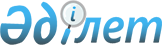 Об утверждении отчета о формировании и использовании Национального фонда Республики Казахстан за 2007 годУказ Президента Республики Казахстан от 8 июля 2008 года N 630

Подлежит опубликованию в Собрании 

актов Президента и Правительства 

Республики Казахстан       

      В соответствии со статьей 130 Бюджетного кодекса Республики Казахстан ПОСТАНОВЛЯЮ: 

      1. Утвердить прилагаемый отчет о формировании и использовании Национального фонда Республики Казахстан за 2007 год. 

      2. Правительству Республики Казахстан до 25 июля 2008 года обеспечить опубликование информации об отчете о формировании и использовании Национального фонда Республики Казахстан за 2007 год и результатах проведения внешнего аудита в средствах массовой информации и предоставление ее в Парламент Республики Казахстан для сведения. 

      3. Настоящий Указ вводится в действие со дня подписания.       Президент 

      Республики Казахстан                       Н. Назарбаев УТВЕРЖДЕН            

Указом Президента        

Республики Казахстан      

от 8 июля 2008 года N 630    

ОТЧЕТ 

о формировании и использовании Национального фонда 

Республики Казахстан за 2007 год Астана, 2008 год  Содержание Раздел 1 . Отчет о поступлениях и использовании Национального фонда 

          Республики Казахстан за 2007 год Раздел 2 . Отчет о деятельности Национального Банка Республики 

          Казахстан по доверительному управлению Национальным 

          фондом Республики Казахстан за 2007 год Раздел 3 . Иные данные по управлению Национальным фондом Республики 

          Казахстан за 2007 год 

  Раздел 1. Отчет о поступлениях и использовании Национального фонда 

                  Республики Казахстан за 2007 год       * сальдо на начало 2007 года показано без учета суммы начисленных и отсроченных расходов Национального фонда Республики Казахстан в размере 1457225 тыс. тенге и суммы 51 тыс. тенге - разницы и округления в финансовой отчетности за прошлые годы, составленной внешним аудитором ТОО "Эрнст энд Янг"; 

      ** сальдо на конец 2007 года показано без учета суммы начисленных и отсроченных расходов Национального фонда Республики Казахстан в размере 2463379 тыс. тенге и суммы 51 тыс. тенге - разницы и округления в финансовой отчетности за прошлые годы, составленной внешним аудитором ТОО "Эрнст энд Янг". 

  

      На 1 января 2007 года средства Национального фонда Республики Казахстан составляли 1853398392 тыс. тенге (1851941116 тыс. тенге - методом начисления согласно аудированной финансовой отчетности), на 31 декабря 2007 года составляли 2733351338 тыс. тенге (2730887908 тыс. тенге - методом начисления согласно аудированной финансовой отчетности). 

  

      В связи с внесением изменений в Бюджетный кодекс Республики Казахстан (Закон Республики Казахстан от 29 июня 2007 года N 269 " О внесении изменений и дополнений в Бюджетный кодекс Республики Казахстан "), согласно которым зачислению в Национальный фонд Республики Казахстан подлежат поступления прямых налогов от всех предприятий, осуществляющих нефтяные операции, с 1 июля 2007 года увеличилось число предприятий нефтяного сектора (с 55 до 157 предприятий). 

  

      За 2007 год в Национальный фонд Республики Казахстан поступило - 1139270342 тыс. тенге, из них за счет поступлений прямых налогов от предприятий нефтяного сектора (за исключением налогов, зачисляемых в местные бюджеты) - 1037094009 тыс. тенге, из которых 346150165 тыс. тенге (эквивалент 2833577 тыс. долларов США) являются поступлениями в иностранной валюте, зачисленные на соответствующий счет Национального фонда Республики Казахстан в тенге путем проведения операции последовательной конвертации/реконвертации день в день, других поступлений от операций, осуществляемых предприятиями нефтяного сектора (за исключением поступлений, зачисляемых в местные бюджеты) - 848186 тыс. тенге, поступлений от приватизации государственного имущества, находящегося в республиканской собственности и относящегося к горнодобывающей и обрабатывающей отраслям - 90 тыс. тенге, поступлений от продажи земельных участков сельскохозяйственного назначения - 5407073 тыс. тенге, поступлений инвестиционных доходов от управления Национальным фондом Республики Казахстан - 95920984 тыс. тенге. 

    Структура поступлений от предприятий нефтяного сектора в 

       Национальный фонд Республики Казахстан в 2007 году Примечание: 

      * КПН 101105 - корпоративный подоходный налог с юридических лиц-предприятий нефтяного сектора; 

      КПН 101106 - корпоративный подоходный налог с юридических лиц-резидентов, удерживаемый у источника выплаты предприятиями нефтяного сектора; 

      КПН 101107 - корпоративный подоходный налог с юридических лиц-нерезидентов, удерживаемый у источника выплаты предприятиями нефтяного сектора. 

  

      В поступлениях в Национальный фонд Республики Казахстан от предприятий нефтяного сектора основную часть (66,77 %) занимает корпоративный подоходный налог с юридических лиц, затем роялти, доля которых составляет 16,5 % в общей сумме поступлений. Налог на сверхприбыль составляет 11,25 % общей суммы поступлений и доля Республики Казахстан по разделу продукции составила в общей сумме поступлений 4,29 %. 

  

      Согласно Закону Республики Казахстан " О гарантированном трансферте из Национального фонда Республики Казахстан на 2007-2009 годы " за 2007 год из Национального фонда Республики Казахстан в республиканский бюджет было перечислено 258000000 тыс. тенге в виде гарантированного трансферта на покрытие расходов бюджета развития при плане 301715681 тыс. тенге, что составляет 85,5 % от плана.  

Раздел 2. Отчет о деятельности Национального Банка Республики 

Казахстан по доверительному управлению Национальным фондом 

Республики Казахстан за 2007 год       По результатам аудита Национального фонда Республики Казахстан, проведенного ТОО "КПМГ Аудит", финансовая отчетность признана достоверной и отражает финансовое положение Национального фонда Республики Казахстан как соответствующее международным стандартам финансовой отчетности.                                                                 Форма 1 

  Бухгалтерский баланс Национального Банка Республики Казахстан 

    по доверительному управлению активами Национального фонда 

              Республики Казахстан (тыс. тенге) 

      На 31 декабря 2007 года общая сумма кредиторской задолженности и начисленных расходов Национального фонда Республики Казахстан составила 2647344 тыс. тенге, из которых: 

      кредиторская задолженность в иностранной валюте по инвестиционным операциям - 183965 тыс. тенге; 

      кредиторская задолженность в тенге за оказанные Национальному фонду Республики Казахстан услуги - 2463379 тыс. тенге, из них: 

      комиссии за управление активами - 2313169 тыс. тенге, в том числе: 

      2145345 тыс. тенге - услуги внешних управляющих; 

      167824 тыс. тенге - комиссия Национального Банка Республики Казахстан; 

      прочие начисленные расходы - 150210 тыс. тенге, в том числе: 

      134391 тыс. тенге - за услуги внешнего кастодиана Национального фонда Республики Казахстан "ABN AMRO Mellon Global Securities Services"; 

      14820 тыс. тенге - за аудиторские услуги; 

      999 тыс. тенге - за услуги юридического советника ТОО "МакГуайерВудс Казахстан". 

  

      На 31 декабря 2007 года общая сумма дебиторской задолженности Национального фонда Республики Казахстан, представляющая собой дебиторскую задолженность в иностранной валюте по инвестиционным операциям, составила 2566498 тыс. тенге. 

  

      По итогам доверительного управления активами Национального фонда Республики Казахстан за 2007 год основные показатели по начисленным доходам и расходам составили: 

      1) доходы по результатам управления - 206000818 тыс. тенге; 

      2) расходы от управления - 2323550 тыс. тенге; 

      3) разница по переоценке (пересчету) в тенге - (110079834) тыс. тенге. 

  

      Таким образом, нетто-прирост чистых активов до вычета расходов составил 95920984 тыс. тенге, нетто-прирост чистых активов после вычета расходов составил 93597434 тыс. тенге, чистая прибыль - 203677268 тыс. тенге. 

  

      По данным банка-кастодиана "ABN AMRO Mellon Global Securities Services", за период с 1 января 2007 года по 31 декабря 2007 года образовался инвестиционный доход (реализованный и нереализованный), рассчитанный в функциональной (базовой) валюте - долларах США, который составил 1685273 тыс. долларов США. Скорректированный с учетом затрат на совершение сделок инвестиционный доход, по данным банка-кастодиана "ABN AMRO Mellon Global Securities Services", за период с 1 января 2007 года по 31 декабря 2007 года составил 1680953 тыс. долларов США.                                                                 Форма 2 

         Отчет о прибылях и убытках Национального Банка 

  Республики Казахстан по доверительному управлению активами 

      Национального фонда Республики Казахстан (тыс. тенге) 

      Со счета Национального фонда Республики Казахстан за отчетный период оплачены следующие расходы, связанные с управлением активами Национального фонда Республики Казахстан, в общей сумме 1317396 тыс. тенге: 

      541699 тыс. тенге - комиссионное вознаграждение внешним управляющим за доверительное управление активами Национального фонда Республики Казахстан, из них 146726 тыс. тенге - за услуги 2007 года и 394973 тыс. тенге за услуги прошлых лет; 

      576888 тыс. тенге - комиссионное вознаграждение Национальному Банку Республики Казахстан за доверительное управление активами Национального фонда Республики Казахстан, из них 506368 тыс. тенге - за услуги 2007 года и 70520 тыс. тенге за услуги прошлых лет; 

      156667 тыс. тенге - оплата за обслуживание Национального фонда Республики Казахстан внешним кастодианом Национального фонда Республики Казахстан "ABN AMRO Mellon Global Securities Services", из них 62327 тыс. тенге - за услуги 2007 года и 94340 тыс. тенге за услуги прошлых лет; 

      26000 тыс. тенге - оплата за аудиторские услуги прошлых лет товарищества с ограниченной ответственностью "КПМГ Жанат"; 

      7112 тыс. тенге - оплата за использование программного продукта компании "Barra International LTD"; 

      7802 тыс. тенге - оплата за услуги компании "Yield Book"; 

      1228 тыс. тенге - оплата за информационные услуги компании "Morgan Stanley Capital International".                                                                 Форма 3 

  Отчет о движении денежных средств Национального Банка Республики 

    Казахстан по доверительному управлению активами Национального 

               фонда Республики Казахстан (тыс. тенге)                                                                 Форма 4 

        Отчет об изменениях в чистых активах Национального Банка 

      Республики Казахстан по доверительному управлению активами 

                Национального фонда Республики Казахстан                                                           (в тысячах тенге) 

      Активы Национального фонда Республики Казахстан на конец 2007 года составили 2730887908 тыс. тенге (методом начисления согласно аудированной финансовой отчетности), годовой прирост составил 47 %. В основном увеличение активов достигнуто за счет роста объемов поступлений по прямым налогам от предприятий нефтяного сектора (за исключением налогов, зачисляемых в местные бюджеты).  

Раздел 3. Иные данные по управлению 

Национальным фондом Республики Казахстан за 2007 год 

      1. Управление активами Национального фонда Республики Казахстан 

  

      В соответствии с Бюджетным кодексом Республики Казахстан в целях обеспечения сохранности, поддержания достаточного уровня ликвидности, высокого уровня доходности в долгосрочной перспективе при умеренном уровне риска, получения инвестиционных доходов в долгосрочной перспективе средства Национального фонда Республики Казахстан размещаются в разрешенные зарубежные финансовые инструменты, за исключением нематериальных активов. В этой связи изменение конъюнктуры мировой экономики имеет значительное воздействие на деятельность Национального фонда Республики Казахстан. 

  

      Международные рынки капитала в 2007 году были отмечены высокой волатильностью. В тоже время, доходность инвестиций как в международные фондовые рынки, так и в международные долговые рынки (ценные бумаги с фиксированным доходом) была положительной. 

  

      Угроза роста инфляции и повышения процентных ставок центральным банком Великобритании и Европейским Центральным Банком (ЕЦБ) были среди основных факторов, определявших рост доходности к погашению и, соответственно, падения цен на международных рынках ценных бумаг с фиксированным доходом в первой половине 2007 года. Падение международных фондовых рынков во второй половине года и желание инвесторов уйти из рискованных активов в более консервативные привело к росту цен на ценные бумаги с фиксированным доходом в течение оставшегося периода 2007 года. 

  

      Тенденции на мировом валютном рынке, преобладавшие в течение 2006 года имели место и в 2007 году. Курс американского доллара продолжил падение против основных мировых валют. 

  

      Несмотря на потрясения на мировых финансовых рынках, по результатам управления активами Национального фонда Республики Казахстан в 2007 году была получена доходность в размере - 9,92 %, тогда как в 2006 году доходность составила в размере 8,67 %. 

  

      Структура распределения активов Национального фонда Республики Казахстан имела следующий вид. Общая рыночная стоимость валютного портфеля Национального фонда Республики Казахстан 31 декабря 2007 года была равна 20985967395 долларам США, в том числе стабилизационный портфель - 3236774411 долларов США (15,42 %) и сберегательный портфель - 17749192984 долларов США (84,58 %). 

  

      Рыночная стоимость ценных бумаг и других финансовых инструментов, входящих в состав портфеля Национального фонда Республики Казахстан, основывается на данных банка-кастодиана Национального фонда Республики Казахстан "ABN AMRO Mellon Global Securities Services".  

Доходность Фонда с начала создания, в долл. США       Примечание РЦПИ: См. бумажный вариант  

Структура распределения активов Национального фонда Республики 

Казахстан по типам мандатов, в %       Примечание РЦПИ: См. бумажный вариант  

Динамика распределения активов 

стабилизационного портфеля       Примечание РЦПИ: См. бумажный вариант  

Динамика распределения активов 

сберегательного портфеля       Примечание РЦПИ: См. бумажный вариант 

      Инвестиционный доход за период с начала создания Национального фонда Республики Казахстан по 31 декабря 2007 года составил 3353 млн. долларов США. Доходность Национального фонда Республики Казахстан за период с начала его создания по 31 декабря 2007 года составила 47,8 %, что в годовом выражении составило 6,11 %. 

  

      Чистые активы Национального фонда Республики Казахстан были классифицированы по следующим категориям (видам инвестиционного портфеля): 

      стабилизационный портфель; 

      сберегательный портфель: 

      портфель ценных бумаг с фиксированным доходом; 

      портфель акций; 

      портфель тактического размещения активов. 

  

      В соответствии с инвестиционной стратегией каждый класс активов Национального фонда Республики Казахстан управляется относительно эталонного портфеля (индекса), на основании которого оценивается их доходность. Эталонные портфели (индексы) определены Правилами осуществления инвестиционных операций Национального фонда Республики Казахстан, утвержденными постановлением Правления Национального Банка Республики Казахстан от 25 июля 2006 года N 65. 

  

      За отчетный период Национальным Банком Республики Казахстан активы стабилизационного портфеля, полностью находящегося в его самостоятельном управлении, были размещены в инструменты денежного рынка и государственные ценные бумаги Казначейства и агентств США. 

  

      Доходность стабилизационного портфеля с 1 января 2007 года по 31 декабря 2007 года составила 6,67 %, за этот же период доходность эталонного портфеля (Merrill Lynch 6-month US Treasury Bill Index) составила 5,61 %. Сверхдоходность стабилизационного портфеля за 2007 год равна 1,06 %. 

  

      Доходность сберегательного портфеля с 1 января 2007 года по 31 декабря 2007 года составила 9,94 %. Доходность эталонного портфеля за этот же период составила 10,05 %. Сверхдоходность сберегательного портфеля за 2007 год равна (-)0,11 %. 

  

      Вместе с тем результаты управления активами сберегательного портфеля по всем типам мандатов показали как положительные, так и отрицательные результаты. Так, положительная сверхдоходность в 2007 году была достигнута в результате управления активами по типу мандата "Глобальные акции", которая составила 2,03 %, тогда как в результате управления активами по типам мандатов "Глобальное тактическое распределение активов" и "Глобальные облигации" была показана отрицательная сверхдоходность, которая составила (-)2,53 % и (-)0,46 соответственно.  

Доходность сберегательного портфеля по типу мандатов       Примечание РЦПИ: См. бумажный вариант  

Доходность стабилизационного портфеля       Примечание РЦПИ: См. бумажный вариант 

      2. Дополнительная информация о проведенных мероприятиях в 2007 году по управлению Национальным фондом Республики Казахстан 

  

      Согласно внесенным изменениям и дополнениям в Бюджетный кодекс Республики Казахстан зачислению в Национальный фонд Республики Казахстан подлежат поступления прямых налогов, а также других поступлений (за исключением поступлений, зачисляемых в местные бюджеты), в том числе поступлений за нарушения условий нефтяных контрактов (за исключением поступлений, зачисляемых в местные бюджеты) от всех предприятий, осуществляющих нефтяные операций. Таким образом, число предприятий нефтяного сектора было увеличено с 55 до 157, суммы поступлений от предприятий нефтяного сектора в Национальный фонд Республики Казахстан, соответственно, превысили сумму поступлений прошлого года на 365828246 тыс. тенге. 

  

      Кроме того, внесением изменений и дополнений в Правила осуществления инвестиционных операций Национального фонда Республики Казахстан изменены требования к рыночной стоимости стабилизационного портфеля и детализированы условия передачи части активов Национального фонда между портфелями. 

  

      В 2007 году были разработаны и приняты следующие нормативные правовые акты: 

      Закон Республики Казахстан от 29 июня 2007 года N 269 " О внесении изменений и дополнений в Бюджетный кодекс Республики Казахстан "; 

      Закон Республики Казахстан от 6 декабря 2007 года N 7-IV " О внесении изменений и дополнений в Бюджетный кодекс Республики Казахстан "; 

      постановление Правления Национального Банка Республики Казахстан от 30 апреля 2007 года N 48 "О внесении дополнений и изменений в постановление Правления Национального Банка Республики Казахстан от 25 июля 2006 года N 66 "Об утверждении Правил выбора внешних управляющих активами Национального фонда Республики Казахстан"; 

      постановление Правления Национального Банка Республики Казахстан от 30 апреля 2007 года N 49 "О внесении изменений в постановление Правления Национального Банка Республики Казахстан от 25 июля 2006 года N 65 "Об утверждении Правил осуществления инвестиционных операций Национального фонда Республики Казахстан"; 

      постановление Правления Национального Банка Республики Казахстан от 24 октября 2007 года N 126 "Об утверждении форм финансовой и иной отчетности по доверительному правлению активами Национального фонда Республики Казахстан"; 

      Правила конвертации и реконвертации активов Национального фонда Республики Казахстан, утвержденные постановлением Правления Национального Банка Республики Казахстан от 30 ноября 2007 года N 130. 

  

      В рамках проведения систематической работы по разъяснению среди населения целей и задач Национального фонда Республики Казахстан были осуществлены следующие мероприятия: 

      в Министерстве финансов 11 января 2007 года проведена пресс-конференция, посвященная итогам деятельности Национального фонда Республики Казахстан за 2006 год. Комментарии о проведенной конференции были размещены информационными агентствами Казинформ, Kazakhstan Today на официальных Web-сайтах данных агентств; 

      председатель Комитета казначейства Министерства финансов Республики Казахстан 11 января 2007 года принял участие в программе "Бетпе-бет" на телевизионном канале "Хабар", посвященной теме "Национальный фонд - деньги будущих поколений", и в прямом эфире ответил на вопросы ведущего программы и телезрителей; 

      в газете "Казахстанская правда" 12 января 2007 года было опубликовано интервью председателя Комитета казначейства Министерства финансов Республики Казахстан на тему: "Не пропадет казна без нефти"; 

      в первой Интернет-конференции Президента Республики Казахстан, состоявшийся 7 июня 2007 года, также были даны ответы на интересующие граждан вопросы по Национальному фонду Республики Казахстан; 

      информация об отчете о формировании и использовании Национального фонда Республики Казахстан за 2006 год и результатах проведения внешнего аудита была опубликована в газетах "Егемен Қазақстан" от 23 июня 2007 года N 175, "Казахстанская правда" от 21 июня 2007 года N 93, размещена на web-сайте Министерства финансов Республики Казахстан. 

  

      Необходимая информация о деятельности Национального фонда Республики Казахстан, отчеты, нормативные правовые акты, регулирующие деятельность Национального фонда Республики Казахстан, размещены на web-сайте Министерства финансов Республики Казахстан (www.minfin.kz). 
					© 2012. РГП на ПХВ «Институт законодательства и правовой информации Республики Казахстан» Министерства юстиции Республики Казахстан
				N 

п/п Формирование и использование средств 

Национального фонда Республики Казахстан Сумма 

(тыс. тенге) 1. Средства Национального фонда Республики 

Казахстан на начало отчетного периода 1 853 398 392* 2. Поступления в Национальный фонд 

Республики Казахстан: 1 139 270 342 2.   в том числе: 2.   прямые налоги от предприятий нефтяного 

сектора (за исключением налогов, 

зачисляемых в местные бюджеты) 1 037 094 009 2.   в том числе: 2.   корпоративный подоходный налог 693 042 316 2.   налог на сверхприбыль 116 739 184 2.   бонусы 10 965 412 2.   роялти 171 238 124 2.   доля Республики Казахстан по разделу 

продукции 44 496 821 2.   рентный налог на экспортируемую сырую 

нефть, газовый конденсат 610 925 2.   дополнительный платеж недропользователя, 

осуществляющего деятельность по контракту о 

разделе продукции 1 227 2.   другие поступления от операций, 

осуществляемых предприятиями нефтяного 

сектора (за исключением поступлений, 

зачисляемых в местные бюджеты) 848 186 2.   в том числе: 2.   административные штрафы, пени, санкции, 

взыскания, налагаемые центральными 

государственными органами, их 

территориальными подразделениями на 

предприятия нефтяного сектора 847 913 2.   прочие штрафы, пени, санкции, взыскания, 

налагаемые государственными учреждениями, 

финансируемыми из республиканского бюджета, 

на предприятия нефтяного сектора 273 2.   поступления от приватизации государствен- 

ного имущества, находящегося в республикан- 

ской собственности и относящегося к 

горнодобывающей и обрабатывающей отраслям 90 2.   поступления от продажи земельных 

участков сельскохозяйственного назначения 5 407 073 2.   инвестиционные доходы от управления 

Национальным фондом Республики Казахстан 95 920 984 2.   иные поступления и доходы, не 

запрещенные законодательством Республики 

Казахстан 0 3. Использование Национального фонда 

Республики Казахстан: 259 317 396 3.   в том числе: 3.   гарантированные трансферты 258 000 000 3.   целевые трансферты 0 3.   покрытие расходов, связанных с 

управлением Национальным фондом Республики 

Казахстан и проведением ежегодного внешнего 

аудита 1 317 396 4. Средства Национального фонда Республики 

Казахстан на конец отчетного периода 2 733 351 338** Вид налоговых платежей Сумма 

(тыс. тенге) Доля в 

общем 

объеме (%) 1 2 3 Корпоративный подоходный налог, 

в том числе: 693 042 316 66,77             КПН 101105* 611 235 162 58,89             КПН 101106* 13 911 682 1,34             КПН 101107* 67 895 472 6,54 Налог на сверхприбыль 116 739 184 11,25 Бонусы 10 965 412 1,05 Роялти 171 238 124 16,50 Доля Республики Казахстан по 

разделу продукции 44 496 821 4,29 Рентный налог на экспортируемую 

сырую нефть, газовый конденсат 610 925 0,06 Дополнительный платеж 

недропользователя, 

осуществляющего деятельность 

по контракту о разделе продукции 1 227 0 Административные штрафы, пени, 

санкции, взыскания, налагаемые 

центральными государственными 

органами, их территориальными 

подразделениями на предприятия 

нефтяного сектора 847 913 0,08 Прочие штрафы, пени, санкции, 

взыскания, налагаемые 

государственными учреждениями, 

финансируемыми из 

республиканского бюджета, на 

предприятия нефтяного сектора 273 0 ВСЕГО: 1 037 942 195 100,00 Наименование статьи за 2007 год за 2006 год 1 2 3 Активы Деньги и их эквиваленты 272 866 927 106 593 302 Финансовые инструменты, 

учитываемые по справедливой 

стоимости через прибыль 

или убыток, за исключением 

производных финансовых 

инструментов 2 458 210 937 1 758 014 313 Производные финансовые 

инструменты 948 566 4 144 085 Дебиторская задолженность 2 566 498 3 038 507 Итого активы 2 734 592 928 1 871 790 207 Обязательства и чистые 

активы Производные финансовые 

инструменты 1 057 676 2 761 288 Кредиторская задолженность 

и начисленные расходы 2 647 344 17 087 803 Итого обязательства 3 705 020 19 849 091 Чистые активы, включенные 

в счет Правительства 

Республики Казахстан 2 730 887 908 1 851 941 116 Наименование статьи за 2007 год за 2006 год 1 2 3 Доходы Доходы в виде вознаграждения 73 553 658 41 106 540 Доходы в виде дивидендов 12 152 166 6 512 527 Доход от финансовых 

инструментов, учитываемых по 

справедливой стоимости через 

прибыль или убыток, за 

исключением форвардных 

валютных контрактов 28 886 584 17 738 988 Чистая прибыль (убытки) от 

форвардных валютных контрактов 1 417 922 (12 910 636) Чистая прибыль (убытки) от 

переоценки иностранных валют 89 990 488 61 619 693 Итого доходы 206 000 818 114 067 112 Расходы Комиссии за управление активами 2 097 832 1 083 937 Расходы по оплате кастодиальных 

услуг 193 757 170 354 Расходы по оплате аудиторских 

услуг 14 820 13 000 Расходы по оплате 

профессиональных услуг 999 - Расходы по оплате за 

использование программных 

продуктов и информационных 

баз данных 16 142 20 136 Итого расходы 2 323 550 1 287 427 Чистая прибыль (убыток) 203 677 268 112 779 685 Наименование статьи за 2007 год за 2006 год 1 2 3 Движение денежных средств 

от операционной деятельности Чистая прибыль (убыток) 203 677 268 112 779 685 Корректировки (нереализованный 

убыток (прибыль) от финансовых 

инструментов, учитываемых по 

справедливой стоимости через 

прибыль или убыток) (67 263 469) (47 389 495) Движение денежных средств от 

операционной деятельности до 

изменений в операционных 

активах и обязательствах 136 413 799 65 390 190 Уменьшение (увеличение) 

операционных активов: Финансовые инструменты, 

учитываемые по справедливой 

стоимости через прибыль или 

убыток, кроме производных 

финансовых инструментов (743 012 989) (697 605 381) Производные финансовые 

инструменты 3 195 519 (1 979 146) Дебиторская задолженность 472 009 (2 701 558) Увеличение (уменьшение) 

операционных обязательств: Производные финансовые 

инструменты (1 703 612) 1 339 477 Кредиторская задолженность и 

начисленные расходы (14 440 459) 13 698 673 Чистое использование 

денежных средств в 

операционной деятельности (619 075 733) (621 857 745) Движение денежных средств от 

финансовой деятельности Поступления от Министерства 

финансов Республики Казахстан 

и прочие поступления 1 043 349 358 699 270 702 Перечисления в республиканский 

бюджет и прочие перечисления (258 000 000) 0 Чистое поступление (отток) 

денежных средств от финансовой 

деятельности 785 349 358 699 270 702 Чистое увеличение (уменьшение) 

денежных средств и их 

эквивалентов 166 273 625 77 412 957 Деньги и их эквиваленты на 

начало года 106 593 302 29 180 345 Деньги и их эквиваленты на 

конец года 272 866 927 106 593 302 Поступления Изъятия Чистая 

прибыль 

(убыток) Резерв по 

переоценке 

валюты Всего 1 2 3 4 5 6 Сальдо на 31 

декабря 2005 года 1 036 335 850 
(7 509 108) 
103 115 778 
(53 020 273) 
1 078 922 247 
Поступления от 

Министерства финансов 

Республики Казахстан 

и прочие поступления 699 270 702 699 270 702 Перечисления в 

республиканский 

бюджет и прочие 

перечисления Эффект переоценки 

валюты на начальное 

сальдо активов (54 603 451) (54 603 451) Эффект переоценки 

валюты на чистую 

прибыль (убыток) 15 571 933 15 571 933 Чистая прибыль 

(убыток) 112 779 685 112 779 685 Сальдо на 31 

декабря 2006 года 1 735 606 552 
(7 509 108) 
215 895 463 
(92 051 791) 
1 851 941 116 
Поступления от 

Министерства финансов 

Республики Казахстан 

и прочие поступления 1 043 349 358 1 043 349 358 Перечисления в 

республиканский 

бюджет и прочие 

перечисления (258 000 000) (258 000 000) Эффект переоценки 

валюты на начальное 

сальдо активов (97 700 831) (97 700 831) Эффект переоценки 

валюты на чистую 

прибыль (убыток) (12 379 003) (12 379 003) Чистая прибыль 

(убыток) 203 677 268 203 677 268 Сальдо на 31 

декабря 2007 года 2 778 955 910 
(265 509 108) 
419 572 731 
(202 131 625) 
2 730 887 908 
